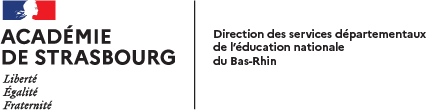 À renvoyer au service de gestion des AESH et à votre gestionnaire administratif dûment remplie et signée dans les délais qui ont été impartis.NOM : ………………………………………………………………………..Prénom : ……………………………………………………………………..Etablissement d'exercice : ………………………………………………………………………………………………………Employeur / gestionnaire administratif : …………………………………………………………………………Contrat de …………… heures Date :                                                                                   Signature de l'intéressé.e      IMPORTANTLes personnels qui n'auraient pas renvoyé ce questionnaire dans les délais qui ont été impartis seront considérés comme n’ayant pas assuré leur service, et subiront de ce fait une retenue égale à 1/30e de leur traitement par journée de grève.Toute déclaration incomplète ou mal remplie, sera considérée comme nulle et  entraînera la même retenue de traitement.. DÉCLARATION INDIVIDUELLE DE GRÈVEN°  Sécurité SocialeDATEDATEDATEDATEDATEDATEDÉCLARE AVOIR FAIT GRÈVE LE(S) :veuillez indiquer la (ou les) date(s) concernée(s)DÉCLARE AVOIR FAIT GRÈVE LE(S) :veuillez indiquer la (ou les) date(s) concernée(s)DÉCLARE AVOIR ASSURÉ SON SERVICE LE(S) :(ou avoir été réglementairement absent.e : congés divers, autorisation d’absence, temps partiel, etc.)veuillez indiquer la (ou les) date(s) concernée(s)